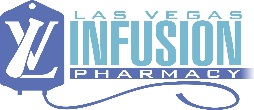 600 Whitney Ranch Drive Suite C14,15							Phone: 702-476-6996Henderson, NV 89014									Fax: 702-476-6766www.lasvegasinfusion.comPAIN MANAGEMENT REFERRAL REQUEST(referral requests maybe be filled online)Name of person supplying referral: ___________________________________	Date: ______________Contact Information: (office telephone number) _____________ (cell phone/pager): ________________Hospital/Clinic: ________________________________________ Room#: _____ Phone: _____________Discharge Date: ____________________________ Expected Start Date of Home Infusion: ___________Is patient aware of referral to Las Vegas Infusion Pharmacy?	□ Yes	□ NoDEMOGRAPHICSPatient Name: __________________________________SS #: __________ MR#: ________ Gender: _____Address: _____________________________________________________________ DOB: ____________Primary Tel Number: ______________ (Cell/Home) Secondary Tel Number: ________________(C/H/W)Primary Contact: ____________________ Relationship: ______________ Tel Number: ______________Following Physician and Telephone Number: ________________________________________________INSURANCE (please fax a copy of all insurance cards if available)Payor 1: ____________________ ID number: ____________________ Group number: ______________Policy Holder: __________________________________ Relationship to Patient: ___________________Payor 2: ____________________ ID number: ____________________ Group number: ______________Policy Holder: __________________________________ Relationship to Patient: ___________________CLINICAL INFORMATIONPrimary Diagnosis: _______________________________________ ICD-10: _______________________Secondary Diagnosis: _____________________________________ ICD-10: _______________________Height: __________	Weight: __________	Allergy: _______________________________________ORDERS:Received first dose: □Yes   □No□Flush line with NS and/or Heparin per Las Vegas Infusion Pharmacy protocol□Anaphylaxis kit per Las Vegas Infusion Pharmacy protocol□Alteplase 2mg IV; leave in catheter for up to 2 hours; if still occluded, may repeat dose x1□may start peripheral IV OR SQ access, rotate sites every 3-4 days or PRN□Nurse may reprogram pump as neededHOME HEALTH AGENCY (if no agency is specified, use Las Vegas Infusion Pharmacy nursing)Agency Name: ______________________________ Tel Number: ____________ Contact: ______________________________________________________________			___________________Prescriber Signature above printed Name					DateMedication□Morphine Sulfate          □Hydromorphone          □Fentanyl          □Other: _______________□Morphine Sulfate          □Hydromorphone          □Fentanyl          □Other: _______________Route□Intravenous                   □ Subcutaneous           □ Intratheral□Intravenous                   □ Subcutaneous           □ IntratheralBasal RateBasal Rate__________mg/hr     OR     __________mcg/hr     OR     __________mL/hrBolus (PRN)Bolus (PRN)__________mg          OR          __________mcgQuantityQuantity__________days supply     OR     __________mg     OR     __________mcgAdditional DirectionsAdditional Directions□Titrate to comfort with a maximum of ______mg/hr     OR     ______mcg/hrWith a __________mg     OR     __________mcg every __________minutes